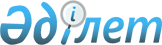 О городском бюджете на 2017-2019 годыРешение Актауского городского маслихата Мангистауской области от 9 декабря 2016 года № 6/67. Зарегистрировано Департаментом юстиции Мангистауской области 29 декабря 2016 года № 3229.
      Примечание РЦПИ.

      В тексте документа сохранена пунктуация и орфография оригинала.
      В соответствии с Бюджетным кодексом Республики Казахстан от 4 декабря 2008 года, Законом Республики Казахстан от 23 января 2001 года "О местном государственном управлении и самоуправлении в Республике Казахстан" и решением Мангистауского областного маслихата от 8 декабря 2016 года № 6/65 "Об областном бюджете на 2017-2019 годы" (зарегистрировано в Реестре государственной регистрации нормативных правовых актов за № 3228), Актауский городской маслихат РЕШИЛ:
      1. Утвердить городской бюджет на 2017-2019 годы согласно приложению, в том числе на 2017 год в следующих объемах:
      1) доходы – 22 065 605 тысяч тенге в том числе по:
      налоговым поступлениям – 17 923 830 тысяч тенге;
      неналоговым поступлениям – 137 045 тысяч тенге;
      поступлениям от продажи основного капитала – 2 173 389,4 тысяч тенге;
      поступлениям трансфертов – 1 831 340,6 тысяч тенге;
      2) затраты – 22 132 385 тысяч тенге;
      3) чистое бюджетное кредитование – 4 019 844 тысяч тенге, в том числе:
      бюджетные кредиты – 4 020 044 тысяч тенге;
      погашение бюджетных кредитов – 200 тысяч тенге;
      4) сальдо по операциям с финансовыми активами – 0 тысяч тенге, в том числе:
      приобретение финансовых активов – 0 тысяч тенге;
      поступления от продажи финансовых активов государства – 0 тысяч тенге;
      5) дефицит (профицит) бюджета – 4 086 624 тысяч тенге;
      6) финансирование дефицита (использование профицита) бюджета – 4 086 624 тысяч тенге, в том числе:
      поступление займов – 4 020 044 тысяч тенге;
      погашение займов – 200 тысяч тенге;
      используемые остатки бюджетных средств – 66 780 тысяч тенге.
      Сноска. Пункт 1 - в редакции решения Актауского городского маслихата Мангистауской области от 12.12.2017 № 12/134(вводится в действие с 01.01.2017).


      2. Учесть, что нормативы распределения доходов в городской бюджет по налоговым поступлениям установлены в следующих размерах:
      индивидуальный подоходный налог с доходов, облагаемых у источника выплаты – 16,4 процентов;
      индивидуальный подоходный налог с доходов, не облагаемых у источника выплаты – 100 процентов;
      индивидуальный подоходный налог с доходов иностранных граждан, не облагаемых у источника выплаты – 100 процентов;
      социальный налог – 16,3 процентов.
      Сноска. Пункт 2 с изменениями, внесенными решениями Актауского городского маслихата Мангистауской области от 16.03.2017 № 7/79(вводится в действие 01.01.2017); от 16.08.2017 № 9/110(вводится в действие 01.01.2017) от 12.12.2017 № 12/134(вводится в действие 01.01.2017);


      3. Установить за счет бюджетных средств, повышенные не менее чем на двадцать пять процентов, должностные оклады и тарифные ставки гражданским служащим в области здравоохранения, социального обеспечения, образования, культуры и спорта, ветеринарии, работающим в сельской местности, по сравнению с окладами и ставками гражданских служащих, занимающихся этими видами деятельности в городских условиях.
      4. Учесть, что в городском бюджете на 2017 год предусмотрены целевые текущие трансферты из республиканского бюджета в следующих размерах:
      7 802 тысяч тенге - на доплату учителям, прошедшим стажировку по языковым курсам и доплату учителям за замещение на период обучения основного сотрудника;
      38 773 тысяч тенге - на реализацию мероприятий, направленных на развитие рынка труда, в рамках Программы развития продуктивной занятости и массового предпринимательства;
      56 325,6 тысяч тенге - на реализацию Плана мероприятий по обеспечению прав и улучшению качества жизни инвалидов в Республике Казахстан на 2012 – 2018 годы;
      14 035 тысяч тенге – на внедрение обусловленной денежной помощи по проекту "Өрлеу";
      411 тысяч тенге – на установку дорожных знаков, указателей и на обустройство пешеходных переходов звуковыми и световыми устройствами в местах расположения организаций, ориентированных на обслуживание инвалидов.
      Сноска. Пункт 4 с изменениями, внесенными решениями Актауского городского маслихата Мангистауской области от 16.08.2017 № 9/110(вводится в действие 01.01.2017); от 23.11.2017 № 11/123(вводится в действие с 01.01.2017).


      4-1. Учесть, что в городском бюджете на 2017 год предусматриваются целевые текущие трансферты из областного бюджета на реализацию мероприятий, направленных на развитие рынка труда, в рамках Программы развития продуктивной занятости и массового предпринимательства на 2017-2021 годы в сумме 24 587 тысяч тенге.
      Сноска. Решение дополнено пунктом 4-1 в соответствии с решением Актауского городского маслихата Мангистауской области от 16.08.2017 № 9/110(вводится в действие 01.01.2017);


      5. Учесть, что в городском бюджете на 2017 год предусматриваются на реализацию местных инвестиционных проектов бюджетные целевые трансферты из Национального фонда Республики Казахстан в сумме 1 728 180 тысячи тенге.
      Сноска. Пункт 5 - в редакции решения Актауского городского маслихата Мангистауской области от 23.11.2017 № 11/123(вводится в действие с 01.01.2017).


      6. Учесть, что в городском бюджете на 2017 год предусматриваются бюджетные кредиты из областного бюджета за счет внутренних займов на реализацию местных инвестиционных проектов в сумме 4 016 640 тысяч тенге.
      Сноска. Пункт 6 - в редакции решения Актауского городского маслихата Мангистауской области от 23.11.2017 № 11/123(вводится в действие с 01.01.2017).


      7. Учесть, что в городском бюджете на 2017 год предусматриваются бюджетные кредиты из республиканского бюджета на реализацию мер социальной поддержки специалистов социальной сферы сельских населенных пунктов в сумме 3 404 тысяч тенге.
      8. Утвердить резерв акимата города в сумме 13 000 тысяч тенге.
      Сноска. Пункт 8 - в редакции решения Актауского городского маслихата Мангистауской области от 03.10.2017 № 10/114 (вводится в действие с 01.01.2017).


      9. Утвердить перечень бюджетных программ, не подлежащих секвестру в процессе исполнения городского бюджета в 2017 году согласно приложению 4. 
      10. Утвердить распределение трансфертов органам местного самоуправления села Умирзак на 2017 год, согласно приложению 5. 
      11. Руководителю аппарата Актауского городского маслихата (Д.Телегенова) после государственной регистрации настоящего решения в департаменте юстиции Мангистауской области обеспечить его официальное опубликование в информационно-правовой системе "Әділет" и в средствах массовой информации. 
      12. Контроль за исполнением настоящего решения возложить на постоянную комиссию городского маслихата по вопросам экономики и бюджета (Б. Шапкан).
      13. Настоящее решение вступает в силу со дня государственной регистрации в департаменте юстиции Мангистауской области, вводится в действие по истечении десяти календарных дней после дня его первого официального опубликования и распространяется на отношения, возникшие с 1 января 2017 года.
      "СОГЛАСОВАНО"
      Руководитель государственного учреждения "Актауский
      городской отдел экономики и
      бюджетного планирования"
      А. Ким
      "20" декабря 2016 года Бюджет города Актау на 2017 год
      Сноска. Приложение 1 - в редакции решения Актауского городского маслихата Мангистауской области от 12.12.2017 № 12/134 (вводится в действие с 01.01.2017). Бюджет города Актау на 2018 год Бюджет города Актау на 2019 год ПЕРЕЧЕНЬ БЮДЖЕТНЫХ ПРОГРАММ, НЕ ПОДЛЕЖАЩИХ СЕКВЕСТРУ В ПРОЦЕССЕ ИСПОЛНЕНИЯ ГОРОДСКОГО БЮДЖЕТА В 2017 ГОДУ РАСПРЕДЕЛЕНИЕ ТРАНСФЕРТОВ ОРГАНАМ МЕСТНОГО САМОУПРАВЛЕНИЯ СЕЛА УМИРЗАК НА 2017 ГОД
					© 2012. РГП на ПХВ «Институт законодательства и правовой информации Республики Казахстан» Министерства юстиции Республики Казахстан
				
      Председатель сессии

А. Могилин

      Секретарь городского

      маслихата

М. Молдагулов
Приложение 1
к решению Актауского городского
маслихата от 9 декабря 2016 года № 6/67
категория
категория
категория
категория
Сумма                                              тысяч тенге
класс
класс
класс
Сумма                                              тысяч тенге
подкласс 
подкласс 
подкласс 
подкласс 
Сумма                                              тысяч тенге
Наименование
Наименование
Сумма                                              тысяч тенге
  1 .   ДОХОДЫ
  1 .   ДОХОДЫ
22 065 605
1
Налоговые поступления
Налоговые поступления
17 923 830
01
Подоходный налог
Подоходный налог
7 140 827
2
2
Индивидуальный подоходный налог
Индивидуальный подоходный налог
7 140 827
03
Социальный налог
Социальный налог
4 688 698
1
1
Социальный налог
Социальный налог
4 688 698
04
Hалоги на собственность
Hалоги на собственность
4 205 229
1
1
Hалоги на имущество
Hалоги на имущество
2 725 694
3
3
Земельный налог
Земельный налог
306 212
4
4
Hалог на транспортные средства
Hалог на транспортные средства
1 173 323
05
Внутренние налоги на товары, работы и услуги
Внутренние налоги на товары, работы и услуги
785 159
2
2
Акцизы
Акцизы
28 318
3
3
Поступления за использование природных и других ресурсов
Поступления за использование природных и других ресурсов
310 282
4
4
Сборы за ведение предпринимательской и профессиональной деятельности
Сборы за ведение предпринимательской и профессиональной деятельности
403 173
5
5
Налог на игорный бизнес
Налог на игорный бизнес
43 386
07
Прочие налоги
Прочие налоги
794 087
1
1
Прочие налоги
Прочие налоги
794 087
08
Обязательные платежи, взимаемые за совершение юридически значимых действий и (или) выдачу документов уполномоченными на то государственными органами или должностными лицами
Обязательные платежи, взимаемые за совершение юридически значимых действий и (или) выдачу документов уполномоченными на то государственными органами или должностными лицами
309 830
1
1
Государственная пошлина
Государственная пошлина
309 830
2
Неналоговые поступления
Неналоговые поступления
137 045
01
Доходы от государственной собственности
Доходы от государственной собственности
41 203
1
1
Поступления части чистого дохода государственных предприятий
Поступления части чистого дохода государственных предприятий
25
5
5
Доходы от аренды имущества, находящегося в государственной собственности
Доходы от аренды имущества, находящегося в государственной собственности
39 352
9
9
Прочие доходы от государственной собственности
Прочие доходы от государственной собственности
1 826
03
Поступления денег от проведения государственных закупок, организуемых государственными учреждениями, финансируемыми из государственного бюджета
Поступления денег от проведения государственных закупок, организуемых государственными учреждениями, финансируемыми из государственного бюджета
328
1
1
Поступления денег от проведения государственных закупок, организуемых государственными учреждениями, финансируемыми из государственного бюджета
Поступления денег от проведения государственных закупок, организуемых государственными учреждениями, финансируемыми из государственного бюджета
328
04
Штрафы, пени, санкции, взыскания, налагаемые государственными учреждениями, финансируемыми из государственного бюджета, а также содержащимися и финансируемыми из бюджета (сметы расходов) Национального Банка Республики Казахстан
Штрафы, пени, санкции, взыскания, налагаемые государственными учреждениями, финансируемыми из государственного бюджета, а также содержащимися и финансируемыми из бюджета (сметы расходов) Национального Банка Республики Казахстан
15 930
1
1
Штрафы, пени, санкции, взыскания, налагаемые государственными учреждениями, финансируемыми из государственного бюджета, а также содержащимися и финансируемыми из бюджета (сметы расходов) Национального Банка Республики Казахстан, за исключением поступлений от организаций  нефтяного сектора
Штрафы, пени, санкции, взыскания, налагаемые государственными учреждениями, финансируемыми из государственного бюджета, а также содержащимися и финансируемыми из бюджета (сметы расходов) Национального Банка Республики Казахстан, за исключением поступлений от организаций  нефтяного сектора
15 930
06
Прочие неналоговые поступления
Прочие неналоговые поступления
79 584
1
1
Прочие неналоговые поступления
Прочие неналоговые поступления
79 584
3
Поступления от продажи основного капитала
Поступления от продажи основного капитала
2 173 389,4
01
Продажа государственного имущества, закрепленного за государственными учреждениями
Продажа государственного имущества, закрепленного за государственными учреждениями
1 367 677,4
1
1
Продажа государственного имущества, закрепленного за государственными учреждениями
Продажа государственного имущества, закрепленного за государственными учреждениями
1 367 677,4
03
Продажа земли и нематериальных активов
Продажа земли и нематериальных активов
805 712
1
1
Продажа земли
Продажа земли
447 194
2
2
Продажа нематериальных активов
Продажа нематериальных активов
358 518
4
Поступления трансфертов 
Поступления трансфертов 
1 831 340,6
02
Трансферты из вышестоящих органов государственного управления
Трансферты из вышестоящих органов государственного управления
1 831 340,6
2
2
Трансферты из областного бюджета
Трансферты из областного бюджета
1 831 340,6
Функциональная группа
Функциональная группа
Функциональная группа
Функциональная группа
Сумма тысяч тенге
 Администратор бюджетных программ
 Администратор бюджетных программ
 Администратор бюджетных программ
 Администратор бюджетных программ
Сумма тысяч тенге
Программа
Программа
Программа
Сумма тысяч тенге
Наименование
Сумма тысяч тенге
2. ЗАТРАТЫ
22 132 385
01
Государственные услуги общего характера
276 341
112
Аппарат маслихата района (города областного значения)
20 634
001
Услуги по обеспечению деятельности маслихата района (города областного значения)
20 529
003
Капитальные расходы государственного органа
105
122
Аппарат акима района (города областного значения)
145 875
001
Услуги по обеспечению деятельности акима района (города областного значения)
105 986
003
Капитальные расходы государственного органа
39 889
123
Аппарат акима района в городе, города районного значения, поселка, села, сельского округа
21 117
001
Услуги по обеспечению деятельности акима района в городе, города районного значения, поселка, села, сельского округа
20 957
022
Капитальные расходы государственного органа
160
452
Отдел финансов района (города областного значения)
50 355
001
Услуги по реализации государственной политики в области исполнения бюджета и управления коммунальной собственностью района (города областного значения)
22 440
010
Приватизация, управление коммунальным имуществом, постприватизационная деятельность и регулирование споров, связанных с этим
26 428
018
Капитальные расходы государственного органа
137
032
Капитальные расходы подведомственных государственных учреждений и организаций
1 350
453
Отдел экономики и бюджетного планирования района (города областного значения)
14 993
001
Услуги по реализации государственной политики в области формирования и развития экономической политики, системы государственного планирования 
13 836
004
Капитальные расходы государственного органа
1 157
475
Отдел предпринимательства, сельского хозяйства и ветеринарии района (города областного значения)
23 367
001
Услуги по реализации государственной политики на местном уровне в области развития предпринимательства, сельского хозяйства и ветеринарии
23 286
003
Капитальные расходы государственного органа
81
02
Оборона
26 025
122
Аппарат акима района (города областного значения)
26 025
005
Мероприятия в рамках исполнения всеобщей воинской обязанности
26 025
03
Общественный порядок, безопасность, правовая, судебная, уголовно-исполнительная деятельность
59 859
485
Отдел пассажирского транспорта и автомобильных дорог района (города областного значения)
40 633
021
Обеспечение безопасности дорожного движения в населенных пунктах
40 633
499
Отдел регистрации актов гражданского состояния района (города областного значения)
19 226
001
Услуги по реализации государственной политики на местном уровне в области регистрации актов гражданского состояния
18 956
003
Капитальные расходы государственного органа
270
04
Образование
11 674 056
464
Отдел образования района (города областного значения)
10 684 194
001
Услуги по реализации государственной политики на местном уровне в области образования 
33 740
003
Общеобразовательное обучение
5 776 393
005
Приобретение и доставка учебников, учебно-методических комплексов для государственных учреждений образования района (города областного значения)
279 582
006
Дополнительное образование для детей 
378 831
007
Проведение школьных олимпиад, внешкольных мероприятий и конкурсов районного (городского) масштаба
28 189
009
Обеспечение деятельности организаций дошкольного воспитания и обучения
1 876 566
012
Капитальные расходы государственного органа
990
015
Ежемесячные выплаты денежных средств опекунам (попечителям) на содержание ребенка-сироты (детей-сирот), и ребенка (детей), оставшегося без попечения родителей 
45 925
022
Выплата единовременных денежных средств казахстанским гражданам, усыновившим (удочерившим) ребенка (детей)-сироту и ребенка (детей), оставшегося без попечения родителей
851
040
Реализация государственного образовательного заказа в дошкольных организациях образования
1 394 790
067
Капитальные расходы подведомственных государственных учреждений и организаций
868 337
467
Отдел строительства района (города областного значения)
825 985
024
Строительство и реконструкция объектов начального, основного среднего и общего среднего образования
825 985
465
Отдел физической культуры и спорта района (города областного значения)
163 877
017
Дополнительное образование для детей и юношества по спорту
163 877
06
Социальная помощь и социальное обеспечение
1 626 379,6
123
Аппарат акима района в городе, города районного значения, поселка, села, сельского округа
86
003
Оказание социальной помощи нуждающимся гражданам на дому
86
451
Отдел занятости и социальных программ района (города областного значения)
1 624 565,6
001
Услуги по реализации государственной политики на местном уровне в области обеспечения занятости и реализации социальных программ для населения
56 933
002
Программа занятости
252 570
005
Государственная адресная социальная помощь
24 577
006
Оказание жилищной помощи
80 144
007
Социальная помощь отдельным категориям нуждающихся граждан по решениям местных представительных органов
749 013
010
Материальное обеспечение детей-инвалидов, воспитывающихся и обучающихся на дому
12 194
011
Оплата услуг по зачислению, выплате и доставке пособий и других социальных выплат
3 375
013
Социальная адаптация лиц, не имеющих определенного местожительства
45 289
014
Оказание социальной помощи нуждающимся гражданам на дому
118 336
016
Государственные пособия на детей до 18 лет
12 452
017
Обеспечение нуждающихся инвалидов обязательными гигиеническими средствами и предоставление услуг специалистами жестового языка, индивидуальными помощниками в соответствии с индивидуальной программой реабилитации инвалида
208 654,6
021
Капитальные расходы государственного органа
159
023
Обеспечение деятельности центров занятости населения
32 079
025
Внедрение обусловленной денежной помощи по проекту "Өрлеу"
28 790
464
Отдел образования района (города областного значения)
1 049
030
Содержание ребенка (детей), переданного патронатным воспитателям
1 049
485
Отдел пассажирского транспорта и автомобильных дорог района (города областного значения)
679
050
Реализация Плана мероприятий по обеспечению прав и улучшению качества жизни инвалидов в Республике Казахстан на 2012 – 2018 годы
679
07
Жилищно-коммунальное хозяйство
5 329 556,3
123
Аппарат акима района в городе, города районного значения, поселка, села, сельского округа
90 083
008
Освещение улиц населенных пунктов
3 417
009
Обеспечение санитарии населенных пунктов
10 787
011
Благоустройство и озеленение населенных пунктов
9 137
014
Организация водоснабжения населенных пунктов
66 742
467
Отдел строительства района (города областного значения)
2 302 441,3
003
Проектирование и (или) строительство, реконструкция жилья коммунального жилищного фонда
5 723
004
Проектирование, развитие и (или) обустройство инженерно-коммуникационной инфраструктуры
2 193 231
005
Развитие коммунального хозяйства
20 798
006
Развитие системы водоснабжения и водоотведения 
7 490
007
Развитие благоустройства городов и населенных пунктов
75 199,3
479
Отдел жилищной инспекции района (города областного значения)
11 484
001
Услуги по реализации государственной политики на местном уровне в области жилищного фонда
10 742
005
Капитальные расходы государственного органа
742
497
Отдел жилищно-коммунального хозяйства района (города областного значения)
2 925 548
001
Услуги по реализации государственной политики на местном уровне в области жилищно-коммунального хозяйства 
54 162
005
Организация сохранения государственного жилищного фонда
6 300
025
Освещение улиц в населенных пунктах
677 964
026
Организация эксплуатации тепловых сетей, находящихся в коммунальной собственности районов (городов областного значения)
9 937
030
Обеспечение санитарии населенных пунктов
888 132
034
Содержание мест захоронений и захоронение безродных
14 473
035
Благоустройство и озеленение населенных пунктов
1 274 580
08
Культура, спорт, туризм и информационное пространство
690 489
455
Отдел культуры и развития языков района (города областного значения)
328 267
001
Услуги по реализации государственной политики на местном уровне в области развития языков и культуры
11 865
003
Поддержка культурно-досуговой работы
267 424
006
Функционирование районных (городских) библиотек
42 825
007
Развитие государственного языка и других языков народа Казахстана
4 565
010
Капитальные расходы государственного органа
88
032
Капитальные расходы подведомственных государственных учреждений и организаций
1 500
456
Отдел внутренней политики района (города областного значения)
124 911
001
Услуги по реализации государственной политики на местном уровне в области информации, укрепления государственности и формирования социального оптимизма граждан
34 400
002
Услуги по проведению государственной информационной политики 
16 580
003
Реализация мероприятий в сфере молодежной политики
73 931
465
Отдел физической культуры и спорта района (города областного значения)
73 634
001
Услуги по реализации государственной политики на местном уровне в сфере физической культуры и спорта
15 461
006
Проведение спортивных соревнований на районном (города областного значения) уровне
21 875
007
Подготовка и участие членов сборных команд района (города областного значения) по различным видам спорта на областных спортивных соревнованиях
13 143
032
Капитальные расходы подведомственных государственных учреждений и организаций
23 155
467
Отдел строительства района (города областного значения)
163 677
008
Развитие объектов спорта
8 677
011
Развитие объектов культуры
155 000
09
Топливно-энергетический комплекс и недропользование
339 957
467
Отдел строительства района (города областного значения)
339 957
009
Развитие теплоэнергетической системы
306 559
036
Развитие газотранспортной системы
33 398
10
Сельское, водное, лесное, рыбное хозяйство, особо охраняемые природные территории, охрана окружающей среды и животного мира, земельные отношения
51 638
453
Отдел экономики и бюджетного планирования района (города областного значения)
200
099
Реализация мер по оказанию социальной поддержки специалистов
200
475
Отдел предпринимательства, сельского хозяйства и ветеринарии района (города областного значения)
21 916
007
Организация отлова и уничтожения бродячих собак и кошек
3 541
012
Проведение мероприятий по идентификации сельскохозяйственных животных
17 775
013
Проведение противоэпизоотических мероприятий
600
463
Отдел земельных отношений района (города областного значения)
29 522
001
Услуги по реализации государственной политики в области регулирования земельных отношений на территории района (города областного значения)
22 806
003
Земельно-хозяйственное обустройство населенных пунктов
5 216
007
Капитальные расходы государственного органа
1 500
11
Промышленность, архитектурная, градостроительная и строительная деятельность
48 722
467
Отдел строительства района (города областного значения)
27 696
001
Услуги по реализации государственной политики на местном уровне в области строительства
27 614
017
Капитальные расходы государственного органа
82
468
Отдел архитектуры и градостроительства района (города областного значения)
21 026
001
Услуги по реализации государственной политики в области архитектуры и градостроительства на местном уровне 
20 921
004
Капитальные расходы государственного органа
105
12
Транспорт и коммуникации
1 754 685
485
Отдел пассажирского транспорта и автомобильных дорог района (города областного значения)
1 754 685
001
Услуги по реализации государственной политики на местном уровне в области пассажирского транспорта и автомобильных дорог 
19 156
003
Капитальные расходы государственного органа
80
022
Развитие транспортной инфраструктуры
1 111 982
023
Обеспечение функционирования автомобильных дорог
568 988
032
Капитальные расходы подведомственных государственных учреждений и организаций
54 362
045
Капитальный и средний ремонт автомобильных дорог районного значения и улиц населенных пунктов
117
13
Прочие
123 245
475
Отдел предпринимательства, сельского хозяйства и ветеринарии района (города областного значения)
8 171
014
Поддержка предпринимательской деятельности
8 171
452
Отдел финансов района (города областного значения)
1 673
012
Резерв местного исполнительного органа района (города областного значения) 
1 673
453
Отдел экономики и бюджетного планирования района (города областного значения)
2 119
003
Разработка или корректировка, а также проведение необходимых экспертиз технико-экономических обоснований местных бюджетных инвестиционных проектов и конкурсных документаций проектов государственно-частного партнерства, концессионных проектов, консультативное сопровождение проектов государственно-частного партнерства и концессионных проектов
2 119
467
Отдел строительства района (города областного значения)
111 282
077
Развитие инженерной инфраструктуры в рамках Программы развития регионов до 2020 года
111 282
14
Обслуживание долга
1 229,4
452
Отдел финансов района (города областного значения)
1 229,4
013
Обслуживание долга местных исполнительных органов по выплате вознаграждений и иных платежей по займам из областного бюджета
1 229,4
15
Трансферты
130 202,7
452
Отдел финансов района (города областного значения)
130 202,7
006
Возврат неиспользованных (недоиспользованных) целевых трансфертов
64 013,7
024
Целевые текущие трансферты из нижестоящего бюджета на компенсацию потерь вышестоящего бюджета в связи с изменением законодательства
27 194
051
Трансферты органам местного самоуправления
3 063
054
Возврат сумм неиспользованных (недоиспользованных) целевых трансфертов, выделенных из республиканского бюджета за счет целевого трансферта из Национального фонда Республики Казахстан
35 932
3. ЧИСТОЕ БЮДЖЕТНОЕ КРЕДИТОВАНИЕ
4 019 844
Бюджетные кредиты
4 020 044
07
Жилищно-коммунальное хозяйство
4 016 640
467
Отдел строительства района (города областного значения)
4 016 640
003
Проектирование и (или) строительство, реконструкция жилья коммунального жилищного фонда
4 016 640
10
Сельское, водное, лесное, рыбное хозяйство, особо охраняемые природные территории, охрана окружающей среды и животного мира, земельные отношения
3 404
453
Отдел экономики и бюджетного планирования района (города областного значения)
3 404
006
Бюджетные кредиты для реализации мер социальной поддержки специалистов
3 404
5
Погашение бюджетных кредитов
200
01
Погашение бюджетных кредитов
200
1
Погашение бюджетных кредитов, выданных из государственного бюджета
200
4. САЛЬДО ПО ОПЕРАЦИЯМ С ФИНАНСОВЫМИ АКТИВАМИ
0
Приобретение финансовых активов
0
Поступления от продажи финансовых активов государства 
0
5. ДЕФИЦИТ (ПРОФИЦИТ) БЮДЖЕТА
-4 086 624
6. ФИНАНСИРОВАНИЕ ДЕФИЦИТА (ИСПОЛЬЗОВАНИЕ ПРОФИЦИТА) БЮДЖЕТА
4 086 624
Поступление займов
4 020 044
Погашение займов
200
Используемые остатки бюджетных средств
66 780Приложение 2
к решению Актауского городского
маслихата от 9 декабря 2016 года № 6/67
категория
категория
категория
категория
Сумма, тысяч тенге
класс
класс
класс
Сумма, тысяч тенге
подкласс 
подкласс 
Сумма, тысяч тенге
Наименование
Сумма, тысяч тенге
 1 . ДОХОДЫ
21 760 167
1
Налоговые поступления
20 898 961
01
Подоходный налог
8 709 937
2
Индивидуальный подоходный налог
8 709 937
03
Социальный налог
6 143 143
1
Социальный налог
6 143 143
04
Hалоги на собственность
4 291 200
1
Hалоги на имущество
2 898 585
3
Земельный налог
282 064
4
Hалог на транспортные средства
1 110 286
5
Единый земельный налог
265
05
Внутренние налоги на товары, работы и услуги
1 091 016
2
Акцизы
34 766
3
Поступления за использование природных и других ресурсов
333 470
4
Сборы за ведение предпринимательской и профессиональной деятельности
669 805
5
Налог на игорный бизнес
52 975
07
Прочие налоги
25
1
Прочие налоги
25
08
Обязательные платежи, взимаемые за совершение юридически значимых действий и (или) выдачу документов уполномоченными на то государственными органами или должностными лицами
663 640
1
Государственная пошлина
663 640
2
Неналоговые поступления
191 991
01
Доходы от государственной собственности
33 249
1
Поступления части чистого дохода государственных предприятий
6 388
5
Доходы от аренды имущества, находящегося в государственной собственности
26 861
02
Поступления от реализации товаров (работ, услуг) государственными учреждениями, финансируемыми из государственного бюджета
182
1
Поступления от реализации товаров (работ, услуг) государственными учреждениями, финансируемыми из государственного бюджета
182
03
Поступления денег от проведения государственных закупок, организуемых государственными учреждениями, финансируемыми из государственного бюджета
788
1
Поступления денег от проведения государственных закупок, организуемых государственными учреждениями, финансируемыми из государственного бюджета
788
04
Штрафы, пеня, санкции, взыскания, налагаемые государственными учреждениями, финансируемыми из государственного бюджета, а также содержащимися и финансируемыми из бюджета (сметы расходов) Национального Банка Республики Казахстан
28 669
1
Штрафы, пени, санкции, взыскания, налагаемые государственными учреждениями, финансируемыми из государственного бюджета, а также содержащимися и финансируемыми из бюджета (сметы расходов) Национального Банка Республики Казахстан, за исключением поступлений от организаций нефтяного сектора
28 669
06
Прочие неналоговые поступления
129 103
1
Прочие неналоговые поступления
129 103
3
Поступления от продажи основного капитала
669 215
01
Продажа государственного имущества, закрепленного за государственными учреждениями
197 904
1
Продажа государственного имущества, закрепленного за государственными учреждениями
197 904
03
Продажа земли и нематериальных активов
471 311
1
Продажа земли
370 948
2
Продажа нематериальных активов
100 363
Функциональная группа
Функциональная группа
Функциональная группа
Функциональная группа
Сумма, тысяч тенге
Администратор бюджетных программ
Администратор бюджетных программ
Администратор бюджетных программ
Сумма, тысяч тенге
Программа
Программа
Сумма, тысяч тенге
Наименование
Сумма, тысяч тенге
2. ЗАТРАТЫ
21 760 167
01
Государственные услуги общего характера
242 756
112
Аппарат маслихата района (города областного значения)
20 898
001
Услуги по обеспечению деятельности маслихата района (города областного значения)
20 898
122
Аппарат акима района (города областного значения)
99 052
001
Услуги по обеспечению деятельности акима района (города областного значения)
99 052
123
Аппарат акима района в городе, города районного значения, поселка, села, сельского округа
22 817
001
Услуги по обеспечению деятельности акима района в городе, города районного значения, поселка, села, сельского округа
22 817
452
Отдел финансов района (города областного значения)
59 894
001
Услуги по реализации государственной политики в области исполнения бюджета и управления коммунальной собственностью района (города областного значения)
23 229
003
Проведение оценки имущества в целях налогообложения
5 725
010
Приватизация, управление коммунальным имуществом, постприватизационная деятельность и регулирование споров, связанных с этим
30 940
453
Отдел экономики и бюджетного планирования района (города областного значения)
15 468
001
Услуги по реализации государственной политики в области формирования и развития экономической политики, системы государственного планирования 
15 468
475
Отдел предпринимательства, сельского хозяйства и ветеринарии района (города областного значения)
24 627
001
Услуги по реализации государственной политики на местном уровне в области развития предпринимательства, сельского хозяйства и ветеринарии
24 627
02
Оборона
87 830
122
Аппарат акима района (города областного значения)
87 830
005
Мероприятия в рамках исполнения всеобщей воинской обязанности
27 830
006
Предупреждение и ликвидация чрезвычайных ситуаций масштаба района (города областного значения)
60 000
03
Общественный порядок, безопасность, правовая, судебная, уголовно-исполнительная деятельность
62 399
485
Отдел пассажирского транспорта и автомобильных дорог района (города областного значения)
43 609
021
Обеспечение безопасности дорожного движения в населенных пунктах
43 609
499
Отдел регистрации актов гражданского состояния района (города областного значения)
18 790
001
Услуги по реализации государственной политики на местном уровне в области регистрации актов гражданского состояния
18 790
04
Образование
10 077 869
464
Отдел образования района (города областного значения)
10 077 869
001
Услуги по реализации государственной политики на местном уровне в области образования 
31 625
003
Общеобразовательное обучение
5 903 240
005
Приобретение и доставка учебников, учебно-методических комплексов для государственных учреждений образования района (города областного значения)
301 094
006
Дополнительное образование для детей 
440 978
007
Проведение школьных олимпиад, внешкольных мероприятий и конкурсов районного (городского) масштаба
24 812
009
Обеспечение деятельности организаций дошкольного воспитания и обучения
2 025 129
015
Ежемесячные выплаты денежных средств опекунам (попечителям) на содержание ребенка-сироты (детей-сирот), и ребенка (детей), оставшегося без попечения родителей 
55 355
022
Выплата единовременных денежных средств казахстанским гражданам, усыновившим (удочерившим) ребенка (детей)-сироту и ребенка (детей), оставшегося без попечения родителей
187
040
Реализация государственного образовательного заказа в дошкольных организациях образования
1 295 449
06
Социальная помощь и социальное обеспечение
1 508 741
123
Аппарат акима района в городе, города районного значения, поселка, села, сельского округа
790
003
Оказание социальной помощи нуждающимся гражданам на дому
790
451
Отдел занятости и социальных программ района (города областного значения)
1 498 461
001
Услуги по реализации государственной политики на местном уровне в области обеспечения занятости и реализации социальных программ для населения
64 362
002
Программа занятости
257 782
005
Государственная адресная социальная помощь
22 552
006
Оказание жилищной помощи
76 256
007
Социальная помощь отдельным категориям нуждающихся граждан по решениям местных представительных органов
725 399
010
Материальное обеспечение детей-инвалидов, воспитывающихся и обучающихся на дому
11 654
011
Оплата услуг по зачислению, выплате и доставке пособий и других социальных выплат
3 076
013
Социальная адаптация лиц, не имеющих определенного местожительства
49 560
014
Оказание социальной помощи нуждающимся гражданам на дому
123 590
016
Государственные пособия на детей до 18 лет
13 324
017
Обеспечение нуждающихся инвалидов обязательными гигиеническими средствами и предоставление услуг специалистами жестового языка, индивидуальными помощниками в соответствии с индивидуальной программой реабилитации инвалида
112 483
023
Обеспечение деятельности центров занятости населения
27 744
025
Внедрение обусловленной денежной помощи по проекту Өрлеу
10 679
464
Отдел образования района (города областного значения)
9 490
030
Содержание ребенка (детей), переданного патронатным воспитателям
9 490
07
Жилищно-коммунальное хозяйство
4 073 706
123
Аппарат акима района в городе, города районного значения, поселка, села, сельского округа
37 322
008
Освещение улиц населенных пунктов
6 833
009
Обеспечение санитарии населенных пунктов
17 090
011
Благоустройство и озеленение населенных пунктов
13 399
467
Отдел строительства района (города областного значения)
1 129 760
004
Проектирование, развитие и (или) обустройство инженерно-коммуникационной инфраструктуры
244 542
005
Развитие коммунального хозяйства
175 000
006
Развитие системы водоснабжения и водоотведения 
530 232
007
Развитие благоустройства городов и населенных пунктов
179 986
479
Отдел жилищной инспекции района (города областного значения)
9 901
001
Услуги по реализации государственной политики на местном уровне в области жилищного фонда
9 901
497
Отдел жилищно-коммунального хозяйства района (города областного значения)
2 896 723
001
Услуги по реализации государственной политики на местном уровне в области жилищно-коммунального хозяйства 
49 422
025
Освещение улиц в населенных пунктах
534 053
030
Обеспечение санитарии населенных пунктов
1 163 483
034
Содержание мест захоронений и захоронение безродных
22 812
035
Благоустройство и озеленение населенных пунктов
1 126 953
08
Культура, спорт, туризм и информационное пространство
696 711
455
Отдел культуры и развития языков района (города областного значения)
340 434
001
Услуги по реализации государственной политики на местном уровне в области развития языков и культуры
10 920
003
Поддержка культурно-досуговой работы
273 492
006
Функционирование районных (городских) библиотек
44 118
007
Развитие государственного языка и других языков народа Казахстана
6 554
032
Капитальные расходы подведомственных государственных учреждений и организаций
5 350
456
Отдел внутренней политики района (города областного значения)
139 943
001
Услуги по реализации государственной политики на местном уровне в области информации, укрепления государственности и формирования социального оптимизма граждан
38 486
002
Услуги по проведению государственной информационной политики 
21 676
003
Реализация мероприятий в сфере молодежной политики
79 781
465
Отдел физической культуры и спорта района (города областного значения)
52 464
001
Услуги по реализации государственной политики на местном уровне в сфере физической культуры и спорта
14 961
006
Проведение спортивных соревнований на районном (города областного значения) уровне
23 406
007
Подготовка и участие членов сборных команд района (города областного значения) по различным видам спорта на областных спортивных соревнованиях
14 097
467
Отдел строительства района (города областного значения)
163 870
011
Развитие объектов культуры
163 870
10
Сельское, водное, лесное, рыбное хозяйство, особо охраняемые природные территории, охрана окружающей среды и животного мира, земельные отношения
49 705
453
Отдел экономики и бюджетного планирования района (города областного значения)
513
099
Реализация мер по оказанию социальной поддержки специалистов
513
475
Отдел предпринимательства, сельского хозяйства и ветеринарии района (города областного значения)
25 924
006
Организация санитарного убоя больных животных
54
007
Организация отлова и уничтожения бродячих собак и кошек
7 719
012
Проведение мероприятий по идентификации сельскохозяйственных животных
16 989
013
Проведение противоэпизоотических мероприятий
1 162
463
Отдел земельных отношений района (города областного значения)
23 268
001
Услуги по реализации государственной политики в области регулирования земельных отношений на территории района (города областного значения)
23 268
11
Промышленность, архитектурная, градостроительная и строительная деятельность
49 451
467
Отдел строительства района (города областного значения)
28 296
001
Услуги по реализации государственной политики на местном уровне в области строительства
28 296
468
Отдел архитектуры и градостроительства района (города областного значения)
21 155
001
Услуги по реализации государственной политики в области архитектуры и градостроительства на местном уровне 
21 155
12
Транспорт и коммуникации
4 245 329
485
Отдел пассажирского транспорта и автомобильных дорог района (города областного значения)
4 245 329
001
Услуги по реализации государственной политики на местном уровне в области пассажирского транспорта и автомобильных дорог 
17 362
022
Развитие транспортной инфраструктуры
3 495 997
023
Обеспечение функционирования автомобильных дорог
731 970
13
Прочие
665 670
475
Отдел предпринимательства, сельского хозяйства и ветеринарии района (города областного значения)
5 157
014
Поддержка предпринимательской деятельности
5 157
452
Отдел финансов района (города областного значения)
17 000
012
Резерв местного исполнительного органа района (города областного значения) 
17 000
467
Отдел строительства района (города областного значения)
643 513
077
Развитие инженерной инфраструктуры в рамках Программы развития регионов до 2020 года
643 513
3. ЧИСТОЕ БЮДЖЕТНОЕ КРЕДИТОВАНИЕ
0
Бюджетные кредиты
0
Погашение бюджетных кредитов
0
4. САЛЬДО ПО ОПЕРАЦИЯМ С ФИНАНСОВЫМИ АКТИВАМИ
0
Приобретение финансовых активов
0
Поступления от продажи финансовых активов государства 
0
5. ДЕФИЦИТ (ПРОФИЦИТ) БЮДЖЕТА
0
6. ФИНАНСИРОВАНИЕ ДЕФИЦИТА (ИСПОЛЬЗОВАНИЕ ПРОФИЦИТА) БЮДЖЕТА
0
Поступление займов
0
Погашение займов
0
Используемые остатки бюджетных средств
0Приложение 3
к решению Актауского городского
маслихата от 9 декабря 2016 года № 6/67
категория
категория
категория
категория
Сумма, тысяч тенге
класс
класс
класс
Сумма, тысяч тенге
подкласс 
подкласс 
Сумма, тысяч тенге
Наименование
Сумма, тысяч тенге
 1 . ДОХОДЫ
21 545 711
1
Налоговые поступления
20 632 833
01
Подоходный налог
8 428 611
2
Индивидуальный подоходный налог
8 428 611
03
Социальный налог
5 795 590
1
Социальный налог
5 795 590
04
Hалоги на собственность
4 548 672
1
Hалоги на имущество
3 072 500
3
Земельный налог
298 988
4
Hалог на транспортные средства
1 176 903
5
Единый земельный налог
281
05
Внутренние налоги на товары, работы и услуги
1 156 475
2
Акцизы
36 851
3
Поступления за использование природных и других ресурсов
353 478
4
Сборы за ведение предпринимательской и профессиональной деятельности
709 993
5
Налог на игорный бизнес
56 153
07
Прочие налоги
27
1
Прочие налоги
27
08
Обязательные платежи, взимаемые за совершение юридически значимых действий и (или) выдачу документов уполномоченными на то государственными органами или должностными лицами
703 458
1
Государственная пошлина
703 458
2
Неналоговые поступления
203 511
01
Доходы от государственной собственности
35 245
1
Поступления части чистого дохода государственных предприятий
6 771
5
Доходы от аренды имущества, находящегося в государственной собственности
28 474
02
Поступления от реализации товаров (работ, услуг) государственными учреждениями, финансируемыми из государственного бюджета
193
1
Поступления от реализации товаров (работ, услуг) государственными учреждениями, финансируемыми из государственного бюджета
193
03
Поступления денег от проведения государственных закупок, организуемых государственными учреждениями, финансируемыми из государственного бюджета
835
1
Поступления денег от проведения государственных закупок, организуемых государственными учреждениями, финансируемыми из государственного бюджета
835
04
Штрафы, пеня, санкции, взыскания, налагаемые государственными учреждениями, финансируемыми из государственного бюджета, а также содержащимися и финансируемыми из бюджета (сметы расходов) Национального Банка Республики Казахстан
30 389
1
Штрафы, пени, санкции, взыскания, налагаемые государственными учреждениями, финансируемыми из государственного бюджета, а также содержащимися и финансируемыми из бюджета (сметы расходов) Национального Банка Республики Казахстан, за исключением поступлений от организаций нефтяного сектора
30 389
06
Прочие неналоговые поступления
136 849
1
Прочие неналоговые поступления
136 849
3
Поступления от продажи основного капитала
709 367
01
Продажа государственного имущества, закрепленного за государственными учреждениями
209 778
1
Продажа государственного имущества, закрепленного за государственными учреждениями
209 778
03
Продажа земли и нематериальных активов
499 589
1
Продажа земли
393 204
2
Продажа нематериальных активов
106 385
Функциональная группа
Функциональная группа
Функциональная группа
Функциональная группа
Сумма, тысяч тенге
Администратор бюджетных программ
Администратор бюджетных программ
Администратор бюджетных программ
Сумма, тысяч тенге
Программа
Программа
Сумма, тысяч тенге
Наименование
Сумма, тысяч тенге
2. ЗАТРАТЫ
21 545 711
01
Государственные услуги общего характера
248 489
112
Аппарат маслихата района (города областного значения)
21 489
001
Услуги по обеспечению деятельности маслихата района (города областного значения)
21 489
122
Аппарат акима района (города областного значения)
101 640
001
Услуги по обеспечению деятельности акима района (города областного значения)
101 640
123
Аппарат акима района в городе, города районного значения, поселка, села, сельского округа
23 877
001
Услуги по обеспечению деятельности акима района в городе, города районного значения, поселка, села, сельского округа
23 877
452
Отдел финансов района (города областного значения)
60 462
001
Услуги по реализации государственной политики в области исполнения бюджета и управления коммунальной собственностью района (города областного значения)
22 727
003
Проведение оценки имущества в целях налогообложения
6 125
010
Приватизация, управление коммунальным имуществом, постприватизационная деятельность и регулирование споров, связанных с этим
31 610
453
Отдел экономики и бюджетного планирования района (города областного значения)
15 878
001
Услуги по реализации государственной политики в области формирования и развития экономической политики, системы государственного планирования 
15 878
475
Отдел предпринимательства, сельского хозяйства и ветеринарии района (города областного значения)
25 143
001
Услуги по реализации государственной политики на местном уровне в области развития предпринимательства, сельского хозяйства и ветеринарии
25 143
02
Оборона
98 900
122
Аппарат акима района (города областного значения)
98 900
005
Мероприятия в рамках исполнения всеобщей воинской обязанности
28 900
006
Предупреждение и ликвидация чрезвычайных ситуаций масштаба района (города областного значения)
70 000
03
Общественный порядок, безопасность, правовая, судебная, уголовно-исполнительная деятельность
65 816
485
Отдел пассажирского транспорта и автомобильных дорог района (города областного значения)
46 662
021
Обеспечение безопасности дорожного движения в населенных пунктах
46 662
499
Отдел регистрации актов гражданского состояния района (города областного значения)
19 154
001
Услуги по реализации государственной политики на местном уровне в области регистрации актов гражданского состояния
19 154
04
Образование
10 697 055
464
Отдел образования района (города областного значения)
10 434 055
001
Услуги по реализации государственной политики на местном уровне в области образования 
32 009
003
Общеобразовательное обучение
6 014 893
005
Приобретение и доставка учебников, учебно-методических комплексов для государственных учреждений образования района (города областного значения)
322 170
006
Дополнительное образование для детей 
449 798
007
Проведение школьных олимпиад, внешкольных мероприятий и конкурсов районного (городского) масштаба
26 549
009
Обеспечение деятельности организаций дошкольного воспитания и обучения
2 079 107
015
Ежемесячные выплаты денежных средств опекунам (попечителям) на содержание ребенка-сироты (детей-сирот), и ребенка (детей), оставшегося без попечения родителей 
59 229
022
Выплата единовременных денежных средств казахстанским гражданам, усыновившим (удочерившим) ребенка (детей)-сироту и ребенка (детей), оставшегося без попечения родителей
200
040
Реализация государственного образовательного заказа в дошкольных организациях образования
1 450 100
467
Отдел строительства района (города областного значения)
263 000
037
Строительство и реконструкция объектов дошкольного воспитания и обучения
263 000
06
Социальная помощь и социальное обеспечение
1 598 241
123
Аппарат акима района в городе, города районного значения, поселка, села, сельского округа
797
003
Оказание социальной помощи нуждающимся гражданам на дому
797
451
Отдел занятости и социальных программ района (города областного значения)
1 587 290
001
Услуги по реализации государственной политики на местном уровне в области обеспечения занятости и реализации социальных программ для населения
66 154
002
Программа занятости
275 757
005
Государственная адресная социальная помощь
24 131
006
Оказание жилищной помощи
81 594
007
Социальная помощь отдельным категориям нуждающихся граждан по решениям местных представительных органов
776 177
010
Материальное обеспечение детей-инвалидов, воспитывающихся и обучающихся на дому
12 469
011
Оплата услуг по зачислению, выплате и доставке пособий и других социальных выплат
3 292
013
Социальная адаптация лиц, не имеющих определенного местожительства
51 110
014
Оказание социальной помощи нуждающимся гражданам на дому
125 634
016
Государственные пособия на детей до 18 лет
14 256
017
Обеспечение нуждающихся инвалидов обязательными гигиеническими средствами и предоставление услуг специалистами жестового языка, индивидуальными помощниками в соответствии с индивидуальной программой реабилитации инвалида
116 913
023
Обеспечение деятельности центров занятости населения
28 377
025
Внедрение обусловленной денежной помощи по проекту Өрлеу
11 426
464
Отдел образования района (города областного значения)
10 154
030
Содержание ребенка (детей), переданного патронатным воспитателям
10 154
07
Жилищно-коммунальное хозяйство
3 357 682
123
Аппарат акима района в городе, города районного значения, поселка, села, сельского округа
39 915
008
Освещение улиц населенных пунктов
7 311
009
Обеспечение санитарии населенных пунктов
18 268
011
Благоустройство и озеленение населенных пунктов
14 336
467
Отдел строительства района (города областного значения)
209 837
007
Развитие благоустройства городов и населенных пунктов
209 837
479
Отдел жилищной инспекции района (города областного значения)
10 266
001
Услуги по реализации государственной политики на местном уровне в области жилищного фонда
10 266
497
Отдел жилищно-коммунального хозяйства района (города областного значения)
3 097 664
001
Услуги по реализации государственной политики на местном уровне в области жилищно-коммунального хозяйства 
51 051
025
Освещение улиц в населенных пунктах
571 436
030
Обеспечение санитарии населенных пунктов
1 093 050
034
Содержание мест захоронений и захоронение безродных
24 409
035
Благоустройство и озеленение населенных пунктов
1 357 718
08
Культура, спорт, туризм и информационное пространство
552 253
455
Отдел культуры и развития языков района (города областного значения)
350 798
001
Услуги по реализации государственной политики на местном уровне в области развития языков и культуры
11 158
003
Поддержка культурно-досуговой работы
282 203
006
Функционирование районных (городских) библиотек
44 699
007
Развитие государственного языка и других языков народа Казахстана
7 013
032
Капитальные расходы подведомственных государственных учреждений и организаций
5 725
456
Отдел внутренней политики района (города областного значения)
145 964
001
Услуги по реализации государственной политики на местном уровне в области информации, укрепления государственности и формирования социального оптимизма граждан
39 965
002
Услуги по проведению государственной информационной политики 
23 194
003
Реализация мероприятий в сфере молодежной политики
82 805
465
Отдел физической культуры и спорта района (города областного значения)
55 491
001
Услуги по реализации государственной политики на местном уровне в сфере физической культуры и спорта
15 363
006
Проведение спортивных соревнований на районном (города областного значения) уровне
25 045
007
Подготовка и участие членов сборных команд района (города областного значения) по различным видам спорта на областных спортивных соревнованиях
15 083
10
Сельское, водное, лесное, рыбное хозяйство, особо охраняемые природные территории, охрана окружающей среды и животного мира, земельные отношения
51 295
453
Отдел экономики и бюджетного планирования района (города областного значения)
549
099
Реализация мер по оказанию социальной поддержки специалистов
549
475
Отдел предпринимательства, сельского хозяйства и ветеринарии района (города областного значения)
27 028
006
Организация санитарного убоя больных животных
57
007
Организация отлова и уничтожения бродячих собак и кошек
8 259
012
Проведение мероприятий по идентификации сельскохозяйственных животных
17 469
013
Проведение противоэпизоотических мероприятий
1 243
463
Отдел земельных отношений района (города областного значения)
23 718
001
Услуги по реализации государственной политики в области регулирования земельных отношений на территории района (города областного значения)
23 718
11
Промышленность, архитектурная, градостроительная и строительная деятельность
50 539
467
Отдел строительства района (города областного значения)
29 070
001
Услуги по реализации государственной политики на местном уровне в области строительства
29 070
468
Отдел архитектуры и градостроительства района (города областного значения)
21 469
001
Услуги по реализации государственной политики в области архитектуры и градостроительства на местном уровне 
21 469
12
Транспорт и коммуникации
4 800 924
485
Отдел пассажирского транспорта и автомобильных дорог района (города областного значения)
4 800 924
001
Услуги по реализации государственной политики на местном уровне в области пассажирского транспорта и автомобильных дорог 
17 906
022
Развитие транспортной инфраструктуры
4 008 490
023
Обеспечение функционирования автомобильных дорог
774 528
13
Прочие
24 517
475
Отдел предпринимательства, сельского хозяйства и ветеринарии района (города областного значения)
5 517
014
Поддержка предпринимательской деятельности
5 517
452
Отдел финансов района (города областного значения)
19 000
012
Резерв местного исполнительного органа района (города областного значения) 
19 000
3. ЧИСТОЕ БЮДЖЕТНОЕ КРЕДИТОВАНИЕ
0
Бюджетные кредиты
0
Погашение бюджетных кредитов
0
4. САЛЬДО ПО ОПЕРАЦИЯМ С ФИНАНСОВЫМИ АКТИВАМИ
0
Приобретение финансовых активов
0
Поступления от продажи финансовых активов государства 
0
5. ДЕФИЦИТ (ПРОФИЦИТ) БЮДЖЕТА
0
6. ФИНАНСИРОВАНИЕ ДЕФИЦИТА (ИСПОЛЬЗОВАНИЕ ПРОФИЦИТА) БЮДЖЕТА
0
Поступление займов
0
Погашение займов
0
Используемые остатки бюджетных средств
0Приложение 4
к решению Актауского городского
маслихата от 9 декабря 2016 года № 6/67
Функциональная группа
Функциональная группа
Функциональная группа
Функциональная группа
Администратор бюджетных программ
Администратор бюджетных программ
Администратор бюджетных программ
Программа
Программа
Наименование
04
Образование
464
Отдел образования района (города областного значения)
003
Общеобразовательное обучениеПриложение 5
к решению Актауского городского
маслихата от 9 декабря 2016 года № 6/67
категория
категория
категория
категория
Сумма тыс. тенге
класс
класс
класс
Сумма тыс. тенге
подкласс
подкласс
Сумма тыс. тенге
Наименование
Сумма тыс. тенге
 1 . ДОХОДЫ
3 063
1
Налоговые поступления
3 063
01
Подоходный налог
388
2
Индивидуальный подоходный налог
388
04
Hалоги на собственность
2 675
1
Hалоги на имущество
107
3
Земельный налог
107
4
Hалог на транспортные средства
2 461
Функциональная группа
Функциональная группа
Функциональная группа
Функциональная группа
Сумма тыс. тенге
Администратор бюджетных программ
Администратор бюджетных программ
Администратор бюджетных программ
Сумма тыс. тенге
Программа
Программа
Сумма тыс. тенге
Наименование
Сумма тыс. тенге
2. ЗАТРАТЫ
3 063
08
Культура, спорт, туризм и информационное пространство
3 063
123
Аппарат акима района в городе, города районного значения, поселка, села, сельского округа
3 063
006
Поддержка культурно-досуговой работы на местном уровне
1 838
028
Реализация физкультурно-оздоровительных и спортивных мероприятий на местном уровне
1 225